Nuovo servizio a sostegno all’internazionalizzazione delle impreseDisponibili fino a € 5.000,00 per l’assistenza specialistica su progetti di internazionalizzazioneLucca, 17 giugno 2021 –La ripartenza del mercato estero è una delle chiavi per la ripresa economica, e le imprese hanno bisogno di assistenza e supporto per poter affrontare con competitività il mercato internazionale e attuare i progetti per realizzare le proprie strategie di internazionalizzazione. La Camera di commercio di Lucca offre un nuovo servizio di assistenza qualificata alle imprese del territorio per affiancare l’imprenditore nella crescita internazionale della propria azienda, per affrontare la ripresa dalla pandemia in modo tempestivo ed efficace.Il nuovo servizio di assistenza prevede un orientamento di primo livello erogato gratuitamente dallo Sportello Internazionalizzazione dell’ente camerale, e un’assistenza specialistica per la definizione di un progetto strategico per l’internazionalizzazione fornito da un esperto individuato dallo sportello Internazionalizzazione per un massimo di € 5.000,00 per ciascuna impresa.Tra le azioni finanziabili dall’ente camerale per la realizzazione di programmi di internazionalizzazione e per il sostegno del commercio internazionale vi sono servizi di analisi e orientamento, potenziamento degli strumenti promozionali e di marketing in lingua straniera, protezione del marchio di impresa all’estero, sviluppo delle competenze interne attraverso l’utilizzo in impresa di un Temporary Export Manager (TEM). Sono, altresì attivabili, i servizi che riguardano gli incontri d’affari e i B2B virtuali, connessi alla gestione di business on line ed alla realizzazione di attività ex-ante ed ex-post rispetto a quelle di promozione commerciale.Requisito per poter usufruire del servizio specialistico è la positiva conclusione della prima fase di orientamento, svolta dallo Sportello Sprint della Camera di Commercio, e la profilazione dell’azienda nella piattaforma Sei, portale specificamente dedicato all’export. Gli esperti per l’assistenza specialistica sono scelti tra quelli iscritti agli elenchi camerali oppure tra i soggetti qualificati del sistema camerale stesso, come l’Azienda speciale Promos Italia, Promo Firenze o le Camere di Commercio Italiane all’estero.Ufficio Stampa – Relazioni EsterneFrancesca SargentiTel. +39 0583 976.686 - cell. +39 338 7768286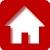 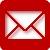 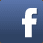 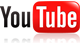 